SBO-Bernisse.nlBeheerders toevoegen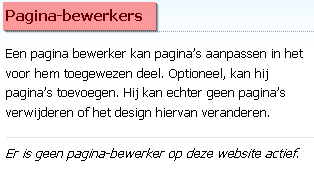 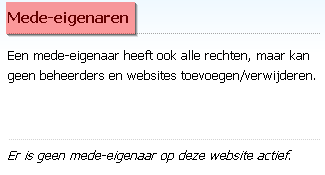 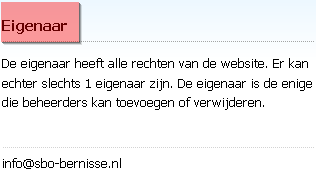 Mede-eigenaren toevoegenLogin op de website met het algemene e-mail adres en wachtwoord 
[ info@sbo-nernisel.nl ]Ga via het menu naar:  Instellingen - Beheerders
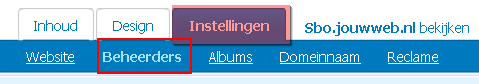 Klik op Beheerder toevoegen.
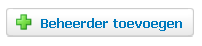 Geef het e-mail adres in, typ de begeleidende tekst, geef aanhet een voor mede-beheerder  moet worden en klik op ‘verstuur uitnodiging’
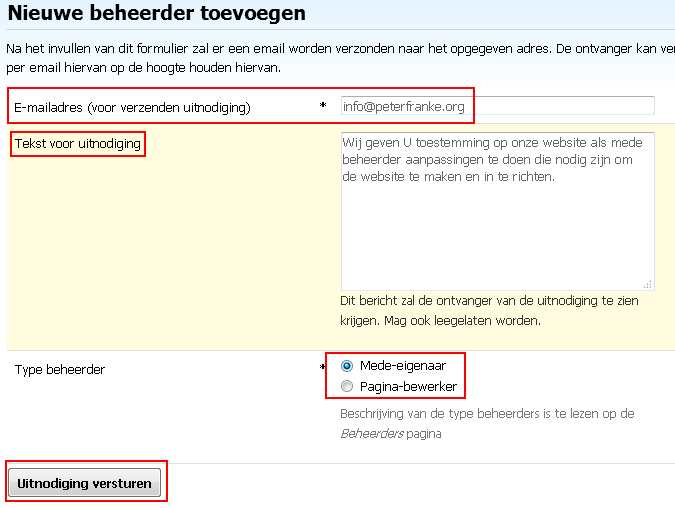 Het email adres van de mede  beheerder wordt nu toegevoegd.
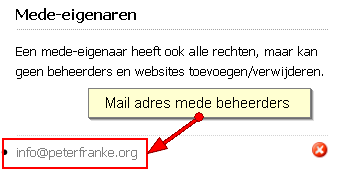 Pagina bewerker  toevoegenLogin op de website met het algemene e-mail adres en wachtwoord 
[ info@sbo-nernisel.nl ]Ga via het menu naar:  Instellingen - Beheerders
Klik op Beheerder toevoegen.
Geef het e-mail adres in, typ de begeleidende tekst, geef aan dat het een pagina- bewerker moet worden .Geef vervolgnes aan dat geen pagina’s mogen worden toegevoegd, wat hij mag bij het pagina ‘s verwijderen.Zodra het vinkje bij ‘Alle pagina ’s wordt weggehaald komt een overzicht in beeld waarbij kan worden aangegeven welke pagina’s bewerkt mogen worden.

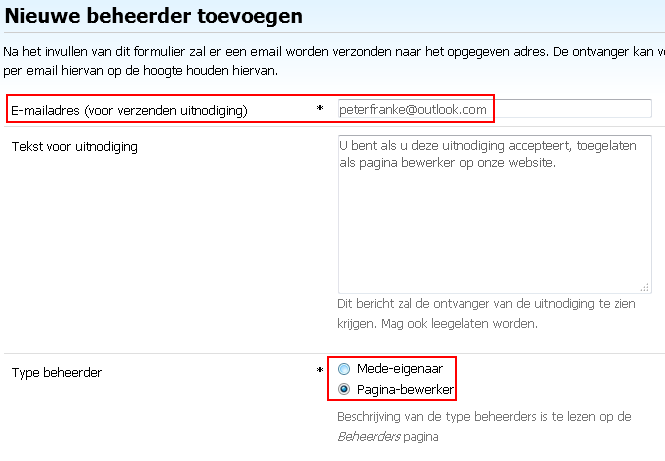 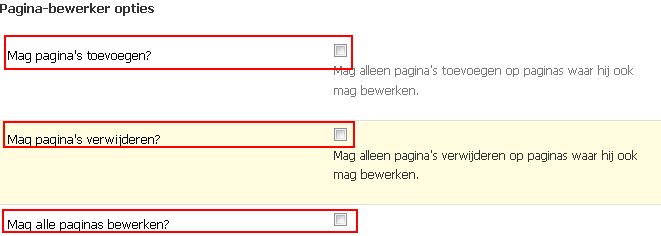 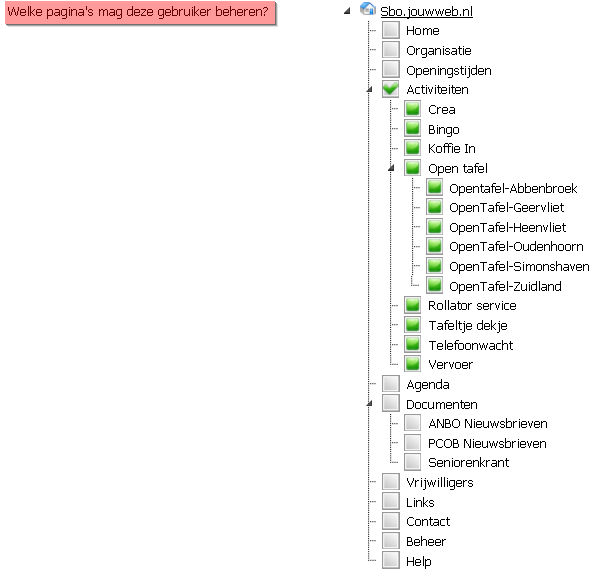 Klik op ‘Uitnodiging versturen’ als alles is ingevuld.
Op het overzicht wordt de naam zichtbbar.
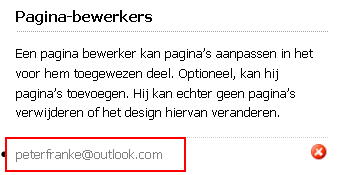 Uitgenodigde personen krijgen een vergelijkbare e-mail.
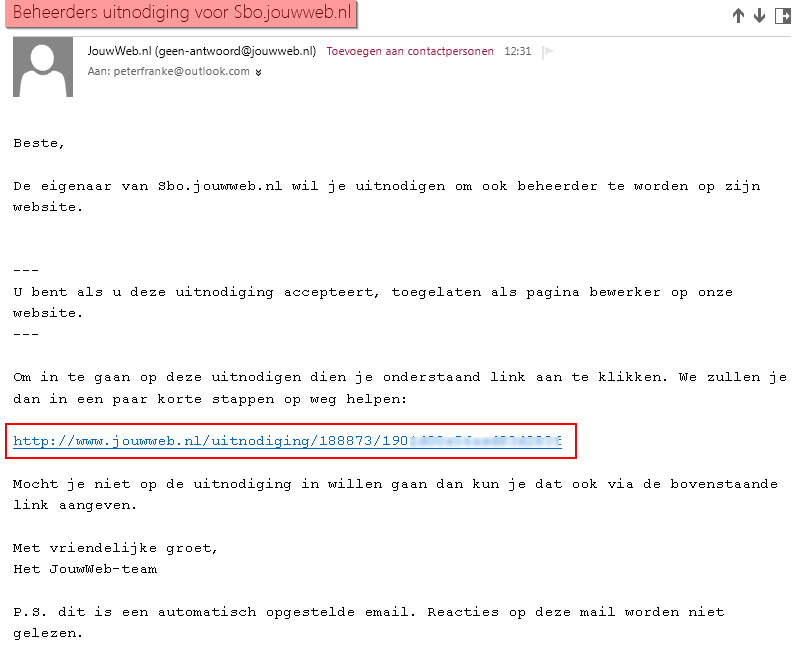 Als je de link aanklikt krijg je [Afhankelijk of je al geregistreerd staat) een vergelijkbaar scherm in beeld:
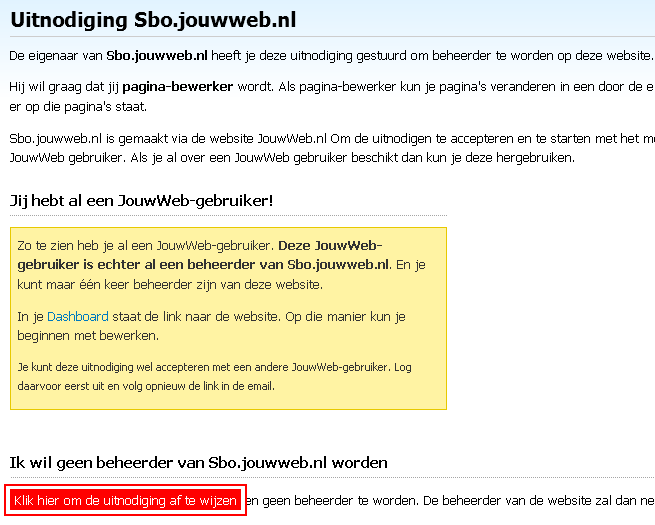 Klik op ‘Dashborad’ om te starten..
Voor nieuwe gebruikers komt eerst nog een registratie scherm in beeld 
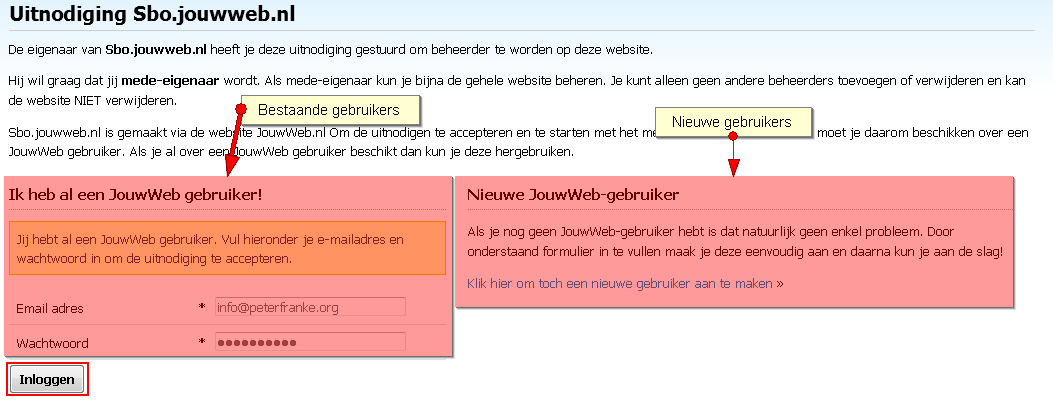 Bestaande gebruikers krijgen deze melding: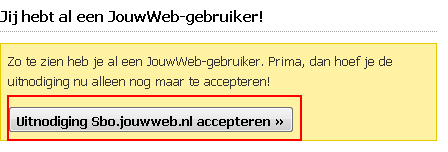 Een nieuwe gebruiker moet eerst zijn gegevens invullen.
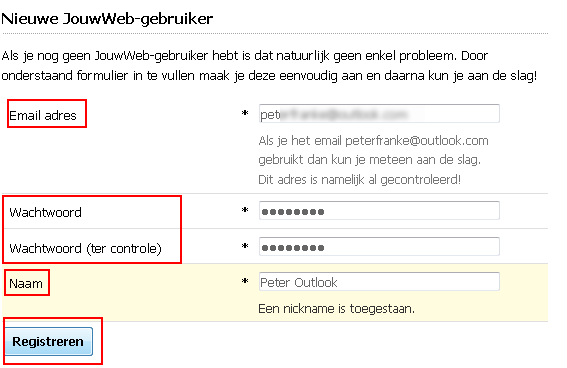 Overzicht toegankelijke pagina’s
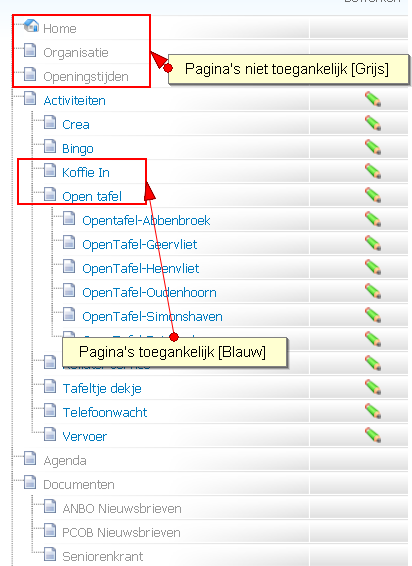 Beheerders verwijderenGa in het menu naar : Instellingen – Beheerders.
KIik op het witte kruisje om beheerders/bewerkers te verwijderen.
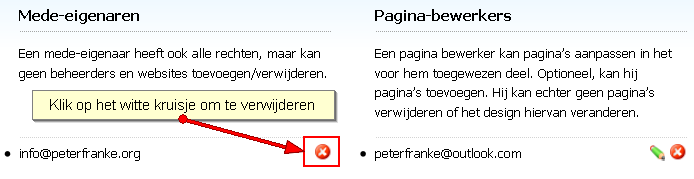 